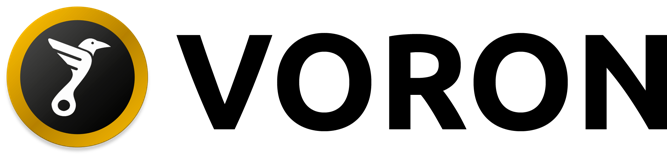 Карточка предприятияПолное наименование: 
Общество с ограниченной ответственностью "ВОРОН"
Сокращенное наименование: ООО "ВОРОН"Наименование на английском языке: VORONОГРН 1187746508069 от 25.05.2018ИНН 7726432236КПП 772501001Юридический адрес: 
115280, г. Москва, ул. Ленинская Слобода, д. 19, помещение 45/2Генеральный директор: 
Мершков Илья Александрович, на основании Устава.Банковские реквизиты:Расчетный счет в валюте РФ № 40702810102860006367 АО "АЛЬФА-БАНК" БИК 044525593 Корр. счет: 30101810200000000593 в ГУ БАНКА РОССИИ ПО ЦФОДля договора:
Общество с ограниченной ответственностью «Ворон»ИНН 7726432236, КПП 772501001,ОГРН 1187746508069
Юридический адрес: 115280, г. Москва, ул. Ленинская Слобода, д. 19, помещение 45/2
Фактический адрес: 115280, г. Москва, ул. Ленинская Слобода, д.19. Бизнес-центр «Омега Плаза» 
р/с 40702810102860006367 в АО «Альфа-Банк»к/с 30101810200000000593, БИК 044525593Адрес электронной почты: i@voron.io______________________/ Мершков И. А. /        М.П.